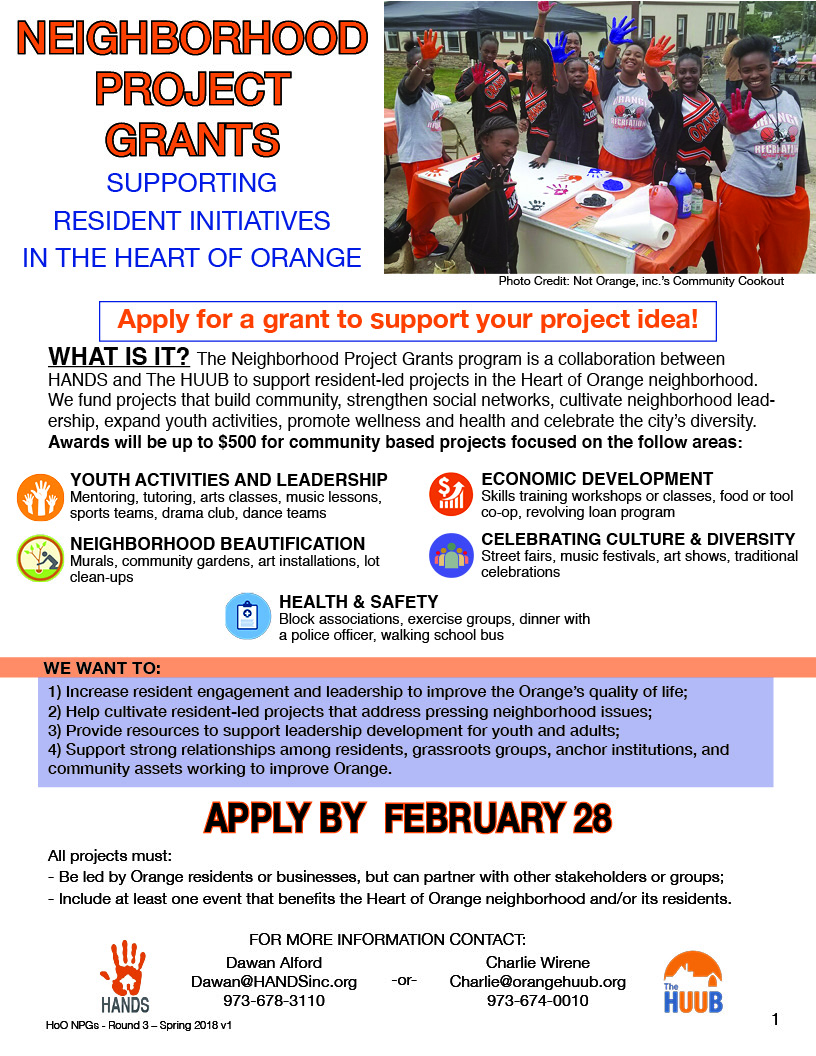 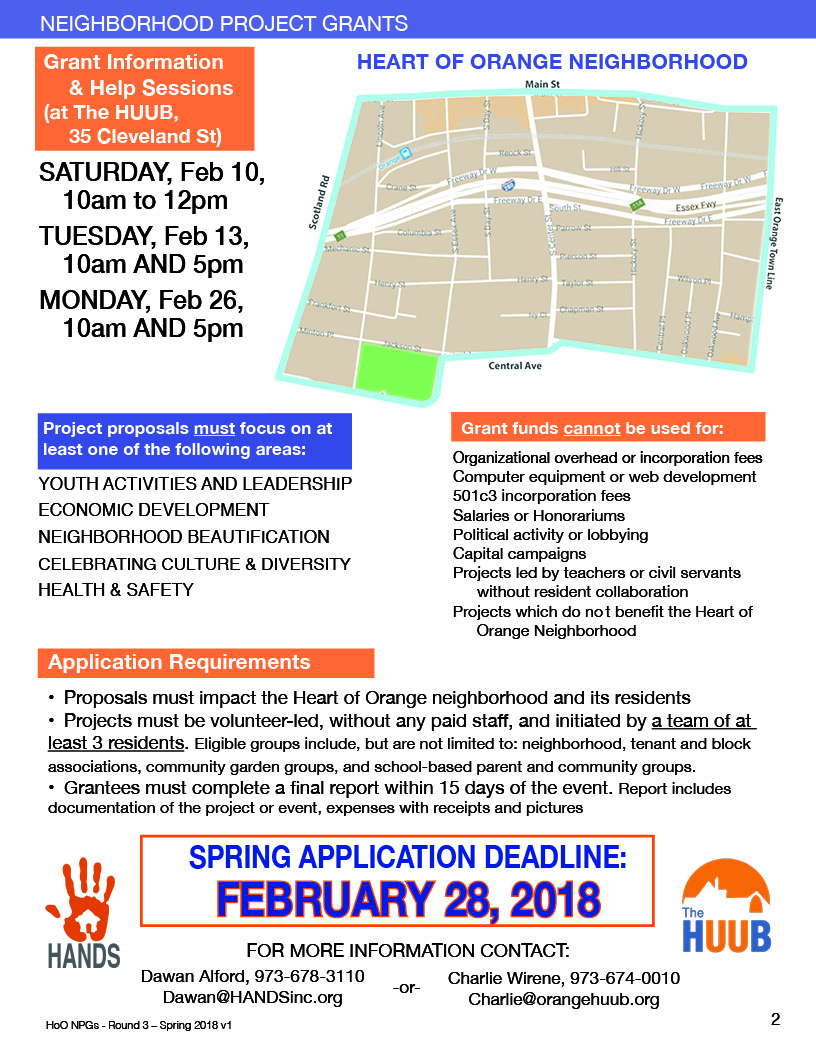 Neighborhood Project Grant Application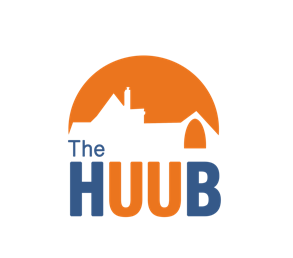 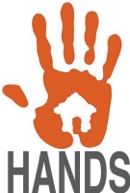 Project Title:  _____________________________________________Section 1:  General InformationWhat is your group’s name?  _____________________________________________How many active members do you have?    ___________________________________Please list at least three (3) contact names for your group, including primary phone numbers and emails. If there are more members of your group, please attach a list to the application. What is your group’s mailing address?	______________________________________When was your group formed? ____/________ Is your group a registered 501©3 or New Jersey non-profit organization?  ___ Yes   ___ NoIs this your group’s first project?  ___ Yes   ___ NoIs your group on the web? How can we follow you? ____________________________________________________________________________Please briefly describe your group’s purpose (25 points):Section 2: Project DescriptionWhat is(are) your project’s primary community focus(foci)?___ Youth Activities & Leadership	___ Cultural Diversity		___ Health & Safety	___ Economic Development		___ Neighborhood BeautificationProject Description: Please describe your project in detail, including how it contributes to at least one of the project focus areas listed above. (75 points)Project Location: Please state the address of the proposed project: _______________________________Do members of your group live or work here?    ___ Yes  / ___ NoResident Outreach: How will you get neighbors actively involved? How many people do you expect to participate? (25 points)Community-wide Engagement: How will you work with local businesses, schools, and community-based organizations? (25 Points)Project Plan: Please include a detailed action plan that indicates all of the steps your group will take to do the project, following the format below.  Add sheets if needed. (50 points)Materials On Hand: What materials or services does your group already have access to that will support your project? (30 points)Materials Needed: Please provide a budget including all planned project expenses, following the format below. Your budget items should not exceed $500. Grants do not cover personnel or ongoing costs. Budget should only consist of one-time expenses related to the project and/or items such as equipment or supplies. Grants will be awarded by direct purchase or by check if the applicant group is tax exempt. (30 Points)Moving forward: How will your group maintain or continue the changes your project is designed to achieve?(e.g., For a block cleanup, what is your group’s plan for keeping the block clean?) Please be specific. (50 points)Section 3: Event DatesOn what date will you hold your event/s?  _____________________________What is the ‘rain date’ for your event/s? ______________________________Please note that this is a firm date, so please discuss it with your group before making a decision.Section 4: Prior Grantee EligibilityGrantees from the first round of Neighborhood Project Grants (those awarded in June, July, and August 2017) are eligible to reapply this round if they have submitted all necessary documentation from their first project. Grantees from the second round of Neighborhood Project Grants (those awarded in November 2017) are ineligible to apply this round but will be eligible during the next round, which will open in May 2018.Section 5: Grant Acknowledgement
By signing below, the grantee confirms that it is solely responsible for the content, activities, and consequences of the event, and that regardless of funding level awarded or method of payment, the grantee confirms that HANDS and The HUUB are not liable for any problem or damage related to the execution of the grant project.  The grantee agrees to allow HANDS and The HUUB to use images or other media from their project for promotional purposes. The undersigned attests they are authorized to sign on behalf of the applicant/grantee group._____________________________              	___________________        		__________ 
 	Signature						Title 				     Date_____________________________			__________________________________
 	Print Name							Group Name Applications can be submitted:In person: contact Charlie Wirene at 973-674-0010, or by email to arrangeBy Email: Charlie@OrangeHUUB.org By Fax: 973-678-0014By Mail:  Neighborhood Project Grants                 ATTN: Charlie Wirene			      The HUUB	      PO Box 998				      Orange, NJ 07051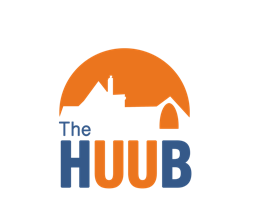 For more information or questions, please contact:Charlie Wirene, The HUUB		OR		Dawan Alford, HANDS, Inc.973-674-0010, ext 1					973-678-3110, ext 24Charlie@OrangeHUUB.org 				Dawan@HANDSinc.orgActionPerson or people responsible for carrying out the actionDate(s) the action(s) will take place Intended outcome(s)Example: Distribute flyers to neighbors announcing the event and upcoming planning meetingJohn SmithLinda JonesJan 21-22Feb 1-2Feb 7-8Raise awareness about upcoming event; recruit new resident volunteers to attend planning meeting and take part in the eventItem/resourceDescription of useSource/VendorExample:  TentTo serve as cover for volunteer check in and supply station.Community ChurchItemDescription of use(Optional) Source/VendorCostExample: Paint To paint the walls surrounding the community garden. Local Hardware Store$50.00Total: